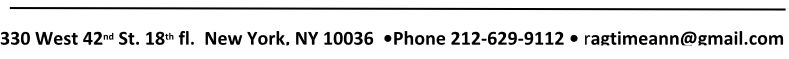 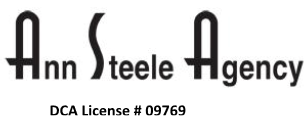 FILM/TELEVISIONThe Sultan and the SaintSupporting Lead w/ Jeremy IronsPBS / Alex KronemerPBS / Alex KronemerGOTHAM Co-Star w/ Cameron MonaghanFOX / Robert BaileyFOX / Robert BaileyThe Blacklist Redemption Co-StarNBC / John TerleskyNBC / John TerleskyThe KnickCo-Star w/ Emily BerglCinemax / Steven SoderberghCinemax / Steven SoderberghHouse Of Cards Co-Star w/ Sakina JaffreyNetflix / Allen CoulterNetflix / Allen CoulterBROADWAYTHEATREOne Flew Over The Cuckoo's NestAide WilliamsGodLight Theatre Company GodLight Theatre Company Bell Blu BirdCabrini Repertory Theater Cabrini Repertory Theater The Nature of Captivity | ReadingJustusThe Riverside Theatre The Riverside Theatre COMMERCIALList Available Upon Request